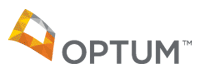 Provider Services DepartmentOptum, Public Sector San DiegoPhone: 800-798-2254 Option 7Fax: 877-309-4862Email: sdu_providerserviceshelp@optum.com
Re: Disbarment and Exclusion Attestation – To Optum Public Sector, San Diego:This is the ,  Disbarment and Exclusion Attestation for .I certify, under penalty of perjury under the laws of the State of California, that no employee or entity providing services under the terms and conditions of this contract is currently listed as excluded on the federal System for Award Management (SAM), the federal Health and Human Services Office of Inspector General List of Excluded Individuals/Entities (LEIE), or the State of California Medi-Cal Suspended and Ineligible list.I also certify that the deliverables and/or services delivered and/or performed from  through  specifically for this contract were rendered in accordance with the terms and conditions set forth therein.______________________________________________	_____________Signature								Date______________________________________________________________(Please Print Name)______________________________________________________________(Please Print Job Title)				Phone/Contact Number